					Craic le Litriú6. Líon na bearnaí.An bhfuil cead agam dul go dtí an leithreas?Ar maidin, scuabaim mo chuid fiacla  le scuab fiacla agus taos fiacla.Ansin, líonaim an báisín le huisce.Ním m’aghaidh le uisce.Triomaím m’aghaidh le tuáille.Tógaim an pluga amach agus ritheann an t-uisce amach.Scriobh amach na focail seo i gceart.Scoona	(b) uisce	(c) báisín(d) tuáille	(e) leithreas	  (f) seampúDathaigh na rudaí seo sa phictiúr:An leithreas  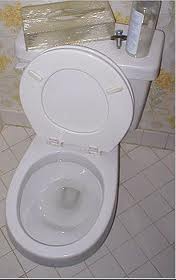 An tuáille 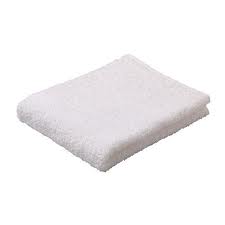  An báisín  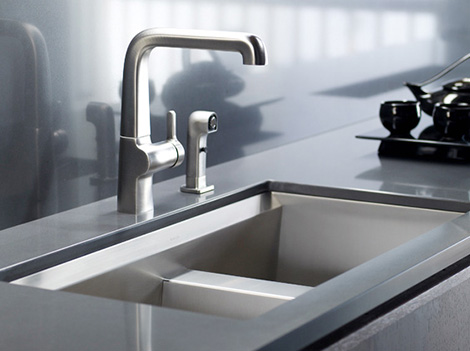 An seampú 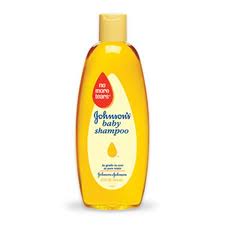 An scáthán 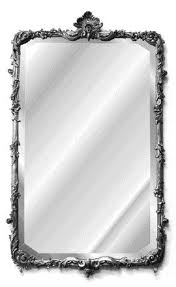 